.#16 Count Intro. Sequence: ABCD ABCD A*C (+2 count hold) DA—16 counts - No Syncopation[1-8] Cross Rock, Side Rock, Cross Rock, Side Rock, Step Hold[9-16] Cross Rock, Side Rock, Recover ¼ R, Step Pivot ½ R, Pivot ¼ R** 3rd A, dance counts 1-14, on count 15, big step to L and drag R for count 16 (keeping weight L)B—32 counts[1-8] Ball Rock Recover, R Cross Shuffle, ½ L Cross Shuffle, ½ R Cross Shuffle[9-16] ¼ L Ball Step (Close), Back, Triple Back, ½ Triple L, Step Pivot ¼ L Cross[17-24] Tap, Press, Recover, Behind ¼ Forward, Step Pivot ¼ L, Chase ½ Turn[25-32] Out, Out, Back, Back, Back, Ball Heel, Ball Touch, Ball Heel, Ball TouchC—24 counts[1-8] Walk, Walk, Triple Fwd, Step Pivot ½ R, Triple Fwd[9-16] Making A Full Circle Left Walk, Walk, Triple, Walk, Walk, Triple,[17-24] (2 Vaudevilles) Cross Side, Behind Side Heel & Cross Side, Behind Side Heel****On the 3rd C, hold for 2 counts before continuing with part DD—32 counts (Starts facing 10:30 Diagonal)[1-8] Ball Rock Recover, R Coaster, ½ Pivot R, Shuffle Fwd[9-16] Press, Recover, with Sweep, Back w/ sweep x 2, Back Pony R, L[17-24] Ball Step, Fwd, Rock & Cross (Prep), Full Turn L[25-32] Toe Strut R, L, R JazzEnding: The music ends with the lyrics "BEST DAY EVER" finishing with count 31 of D (so don't finish the jazz box)Last Update - 20 April 2021Best Day Ever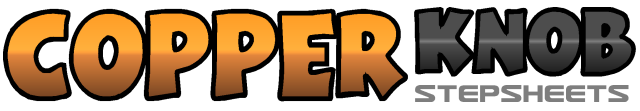 .......Count:104Wall:2Level:Phrased Intermediate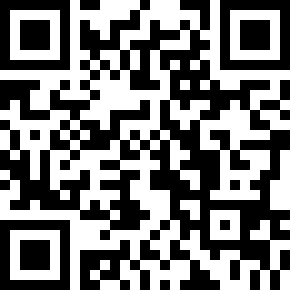 Choreographer:Amy Glass (USA) - January 2021Amy Glass (USA) - January 2021Amy Glass (USA) - January 2021Amy Glass (USA) - January 2021Amy Glass (USA) - January 2021Music:Best Day Ever - Sly & The Family StalloneBest Day Ever - Sly & The Family StalloneBest Day Ever - Sly & The Family StalloneBest Day Ever - Sly & The Family StalloneBest Day Ever - Sly & The Family Stallone.......1-2Rock RF across LF (1), Recover weight on LF (2)3-4Rock RF R side (3), Recover weight on LF (4)5-6Rock RF across LF (5), Recover weight on LF (6)7-8Step RF to R side (7), Hold (8)1-2Rock LF across RF (1), Recover weight on RF (2)3-4Rock LF to L side (3), Recover ¼ R on RF (4) (3:00)5-6Step LF fwd (5), Pivot ½ R weighting RF (9:00) (6)7-8Step LF fwd (7), Pivot ¼ R weighting RF (12:00) (8)&1-2Close LF next to RF; (&) Rock R to Right (1) Recover on L (2) (12:00)3&4Cross R over L, Step L to L side, Cross R over L (12:00)5&6Turn ½ L & cross L over R, Step R to R side, Cross L over R (6:00)7&8Turn ½ R & Cross R over L, Step L to L side, Cross R over L (12:00)&1-2¼ L stepping LF forward (&) Step RF next to LF (1), Step LF back (2) (9:00)3&4Triple back (R, L, R) (3&4)5&6½ L triple forward (L, R, L) (3:00)7&8Step RF fwd, (7), Pivot ¼ L weighting LF (&) Step RF across LF (12:00)&1-2Touch LF next to RF (&) Press LF to L diagonal (1) Recover RF (2)3&4Step LF behind (3) T ¼ R stepping RF fwd (&) Step LF fwd (4) (3:00)5-6Step RF fwd (5) Pivot ¼ T L Step LF fwd (6) (12:00)7&8Step RF fwd (7) Pivot ½ T L Stepping LF fwd (&) Step RF fwd (8) (6:00)&1-2Step LF out to L (&) Step RF out to R (1) Step LF back (2)3-4Step RF back (3) Step LF back (4)&5&6&7&8Step RF down (&) Touch L heel fwd (5) Step LF Down (&) Touch R toe next to LF (6) Step RF down (&) Touch L heel fwd (7) Step LF Down (&) Touch R toe next to LF (8)1-2Step RF fwd (1) Step LF fwd (2)3&4R triple forward (R, L, R) (3&4)5-6Step fwd L (5) Pivot ½ R weighting RF (6) (12:00)7&8L triple forward (L, R, L) (7&8)1-2Curving ¼ L Step RF fwd, Step LF fwd, (9:00)3&4Curving ¼ L triple forward (R, L, R) (3&4) (6:00)5-6Curving ¼ L Step LF fwd, Step RF fwd, (3:00)7&8Curving ¼ L triple forward (L, R, L) (3&4) (12:00) (**naturally over-rotate to 10:30 to transition to next step)1-2Cross RF over LF (1) Step LF to side (2)3&4&Step RF behind (3) Step LF to side (&) Touch R heel towards diagonal (4) Step RF down (&)5-6Cross LF over RF (5) Step RF to side (6)7&8Step LF behind (7) Step RF to side (&) Touch L heel towards diagonal (8) (10:30)&1-2Close LF next to RF; (&) Rock RF forward (1) Recover on L (2) (10:30)3&4Step RF back (3), Close LF next to RF (&), Step RF fwd (4) (10:30)5&6Step LF fwd (5), Pivot ½ R (6) (4:30)7&8Shuffle forward L, R, L (7 & 8) (4:30)1-2Press RF fwd (1), Recover weight back on LF while sweeping RF from front to back (2)3-4Step back on RF while sweeping LF from front to back (3), Step back on LF while sweeping RF from front to back (4)5&6Step RF back while popping L knee (5), Step on ball of LF (&), Step RF back while popping L knee (6) (4:30) *Arms optional7&8Step LF back while popping R knee (7), Step on ball of RF (&), Step LF back while popping R knee (8) (4:30) *Arms optional&1-2Step on ball of RF (&), Step fwd on LF (1), Step fwd on RF (2) (4:30)3&4Rock LF to L (3), Recover weight on RF (&), Cross LF over R (prep for upcoming turn) (4) (6:00)5-6Step RF back while turning ¼ L (5) (3:00) Turn ½ L stepping LF forward (6) (9:00)7-8Step RF fwd (7) Pivot ¼ L recovering weight to L (8) (6:00)1-2Touch R toe to R Diagonal (1), Drop Heel (2)3-4Touch L toe to L diagonal (3), Drop Heel (4)5-8Cross RF over LF (5), Step LF back (6), Step RF to R (7), Step LF fwd (8) (6:00)